Procedure for CCASAnet Citation 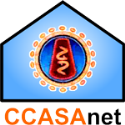 v. 30 October 2018In all publications, please cite as appropriate the Caribbean, Central and South America network for HIV epidemiology (CCASAnet). CCASAnet contributes to our research environment in many ways, including intellectual exchange, mentoring, consultation, data, collaboration, etc., that extend far beyond direct funding for individual projects. We suggest the following wording:"This work was supported by the NIH-funded Caribbean, Central and South America network for HIV epidemiology (CCASAnet), a member cohort of the International Epidemiologic Databases to Evaluate AIDS (leDEA) (U01AI069923). This award is funded by the following institutes: Eunice Kennedy Shriver National Institute Of Child Health & Human Development (NICHD), National Cancer Institute (NCI), National Institute Of Allergy And Infectious Diseases (NIAID), National Institute Of Mental Health (NIMH), and the Office Of The Director, National Institutes Of Health (OD).” **See note below on additional funding citations, if relevant.**For projects that use RePORT-Brazil tuberculosis data, please also include:R01AI120790, “Predictors of Treatment Toxicity, Failure, and Relapse in HIV-Related Tuberculosis”**For projects that use data or methods from Bryan Shepherd’s R01, please also include:R01AI131771, “Statistical Methods for Correlated Outcome and Covariate Errors in Studies of HIV/AIDS”**For projects involving Peter Rebeiro, please also include:K01AI131895, “The HIV Care Continuum and Health Policy: Changes Through Context and Geography”**For projects involving Jessica Castilho, please also include:K23AI120875, “The Dynamics of HIV, Aging, and Lymphocyte Exhaustion”**For projects utilizing resources from the IeDEA Harmonist Toolkit, please also include:R24AI124872, “Harmonist: A Scalable Toolkit for Standardizing and Coordinating Data Sharing Across International Research Networks” If you wish to add the citation to grant U01AI069923 to a publication that has already been published, you may need to contact the National Library of Medicine, at nlmcustservmbx@nlm.nih.gov and ask them to connect grant number U01AI069923 to your particular PMID or PMCID (just linking grant to manuscript in "My NCBI” doesn’t seem to work).Acknowledgement ListIeDEA Caribbean, Central, and South America (CCASAnet):Fundación Huésped, Argentina: Pedro Cahn, Carina Cesar, Valeria Fink, Omar Sued, Emanuel Dell’Isola, Hector Perez, Jose Valiente, Cleyton Yamamoto.Instituto Nacional de Infectologia-Fiocruz, Brazil: Beatriz Grinsztejn, Valdilea Veloso, Paula Luz, Raquel de Boni, Sandra Cardoso Wagner, Ruth Friedman, Ronaldo Moreira.Universidade Federal de Minas Gerais, Brazil: Jorge Pinto, Flavia Ferreira, Marcelle Maia.Universidade Federal de São Paulo, Brazil: Regina Célia de Menezes Succi, Daisy Maria Machado, Aida de Fátima Barbosa Gouvêa.Fundación Arriarán, Chile: Marcelo Wolff, Claudia Cortes, Maria Fernanda Rodriguez, Gladys Allendes.Les Centres GHESKIO, Haiti: Jean William Pape, Vanessa Rouzier, Adias Marcelin, Christian Perodin. Hospital Escuela Universitario, Honduras: Marco Tulio Luque. Instituto Hondureño de Seguridad Social, Honduras: Denis Padgett. Instituto Nacional de Ciencias Médicas y Nutrición Salvador Zubirán, Mexico: Juan Sierra Madero, Brenda Crabtree Ramirez, Paco Belaunzaran, Yanink Caro Vega. Instituto de Medicina Tropical Alexander von Humboldt, Peru: Eduardo Gotuzzo, Fernando Mejia, Gabriela Carriquiry. Vanderbilt University Medical Center, USA: Catherine C McGowan, Bryan E Shepherd, Timothy Sterling, Karu Jayathilake, Anna K Person, Peter F Rebeiro, Jessica Castilho, Stephany N Duda, Fernanda Maruri, Hilary Vansell, Cathy Jenkins, Ahra Kim, Sarah Lotspeich.